Educação pré-escolarJardim de Infância da Escola Básica Fernão de MagalhãesIndicação de atividades que pode desenvolver com as crianças no terceiro período em virtude da suspensão de atividades letivas presenciais. Esta indicação decorre para o período de 27 a 30 de abril.  Nesta semana vamos assinalar o dia Mundial da Dança a 29 de abril e comemorar o dia da Mãe a 3 de maio ÁREA DE FORMAÇÃO PESSOAL E SOCIAL 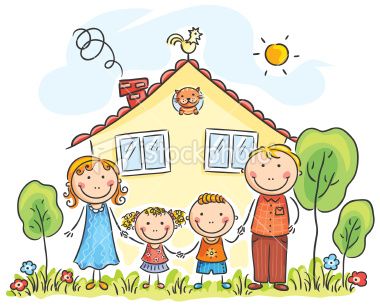 Partindo desta premissa todas as atividades propostas nas diferentes áreas e domínios são transversais a esta área.ÁREA DE EXPRESSÃO E COMUNICAÇÃO Domínio da Educação Artística – Subdomínio das Artes visuaisSe queres enfeitar a mesa do almoço no Dia da Mãe, podes construir uma flor com a mãe/ pai, para colocares na mesa. Enviamos algumas ideias. Diverte-te.https://youtu.be/rn3l72RRQ7s - 3 ideias para construir flores.https://youtu.be/Vt5uL4UEBnQ - Flor de guardanapo para por no pratohttps://youtu.be/Ua7ifKISJHc - Flores Podes ainda pintar um desenho para ofereceres à mãe. – Em anexoSubdomínio da Música – No dia 3 de maio, dia da Mãe, propomos que ouça estas duas canções com o seu filho (a).https://youtu.be/nQUt1R8ZRPo - Canção do dia da mãe – Sou pequeninohttps://youtu.be/wU7yPu--QQA  - Canção do dia da mãe - MãeDomínio da Educação física / Subdomínio da Dança - O Dia Mundial da Dança celebra-se todos os anos a 29 de abril. A data foi criada em 1982 pelo Comité Internacional da Dança (CID) da UNESCO, que escolheu o dia 29 de abril como o Dia Internacional da Dança A celebração do Dia Mundial da Dança tem como objetivo celebrar esta arte e mostrar a sua universalidade, independentemente das barreiras políticas, culturais e éticas. Neste dia são diversas as atividades desenvolvidas por associações, escolas e outras entidades ligadas à dança, para promover esta arte que é vista como linguagem universal, promotora de ideais como a liberdade de expressão e a igualdade de direitos. Assim neste contexto propomos que faça uma dança em família. Enviamos 3 links de músicas para dançar. Escolha e divirta-sehttps://youtu.be/k-55BQnwoUg  - Dança TOC TOC – Xana toc toc https://youtu.be/-9-WJ6Pd4OE  – Dança do panda – o panda e as caricashttps://youtu.be/g6zQUZ0aaHI  - Eu gosto de dançar – o panda e as caricas Domínio da linguagem e abordagem à escrita https://pt.slideshare.net/CristinaCunhada/a-me-e-eu  - História: A Mãe e Eu Ouça a história com o seu filho(a) e peça para a desenhar.Domínio da Matemáticahttps://youtu.be/KP9r931HJ0U - Canção a minha mãe é um doce Ao som desta música confecione um bolo para comemorar o Dia da Mãe em família. Enviamos uma sugestão:BOLO BRIGADEIROÁREA DO CONHECIMENTO DO MUNDO https://youtu.be/Z-zueSlpJRQ - Como fazer tintas caseiras. Com estas tintas propomos a confeção de uma pintura, tendo como base um cartão, uma tampa de uma caixa de sapatos, um pedaço de madeira…. , prenda que podes oferecer à mãe/ família.Boas atividades e aproveitem para brincar muito com os vossos filhos“Aprender brincando”UMA PINTURA PARA A MINHA MÃE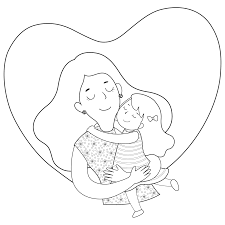 EU ADORO A MINHA MÃE _______________________________________________TRABALHANDO A ESCRITA Cobre o tracejado e pinta os desenhos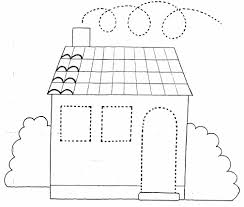 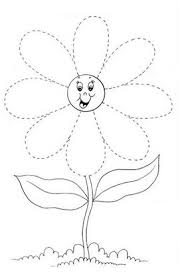 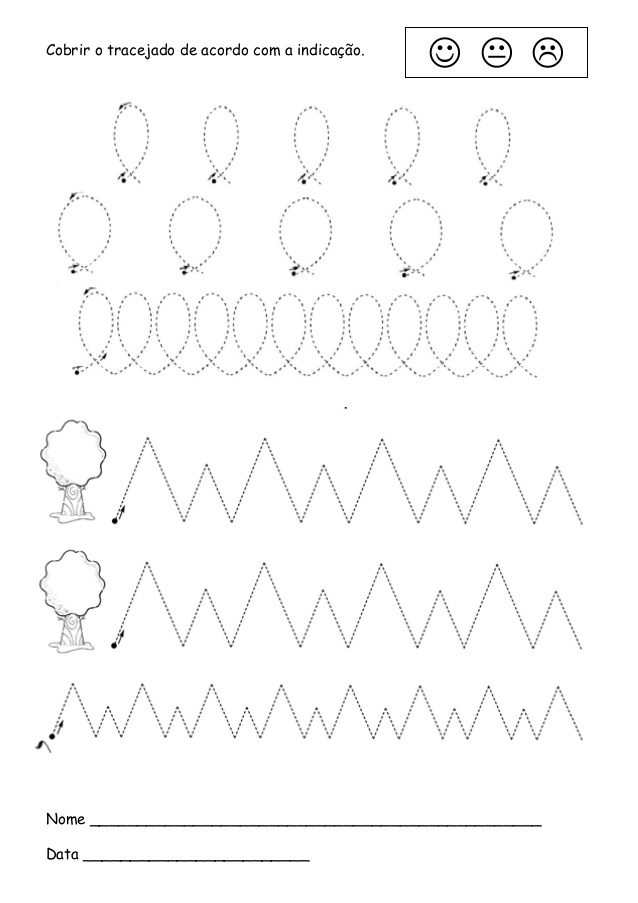 Trabalhando a matemática Conceito de:  quantidade / correspondência.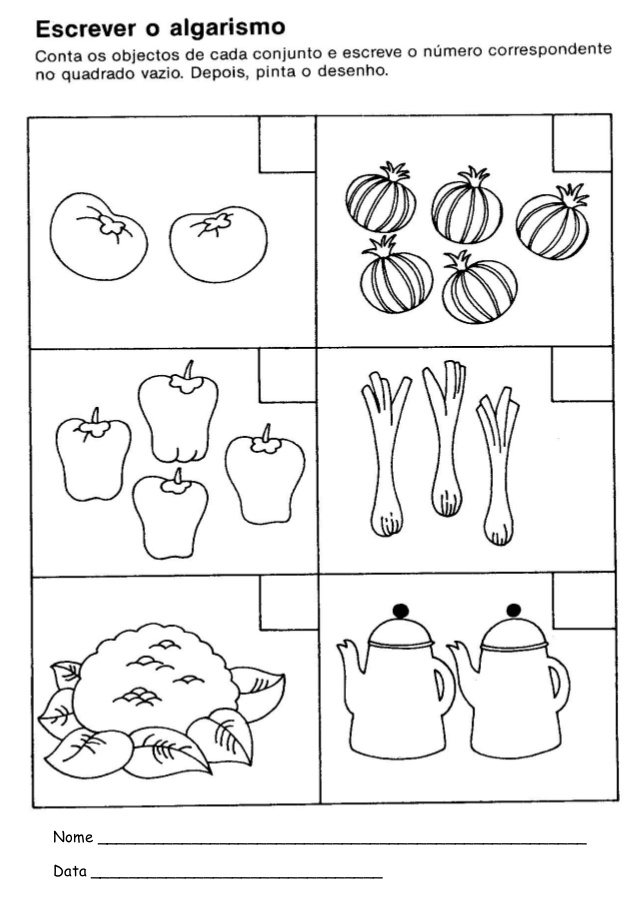 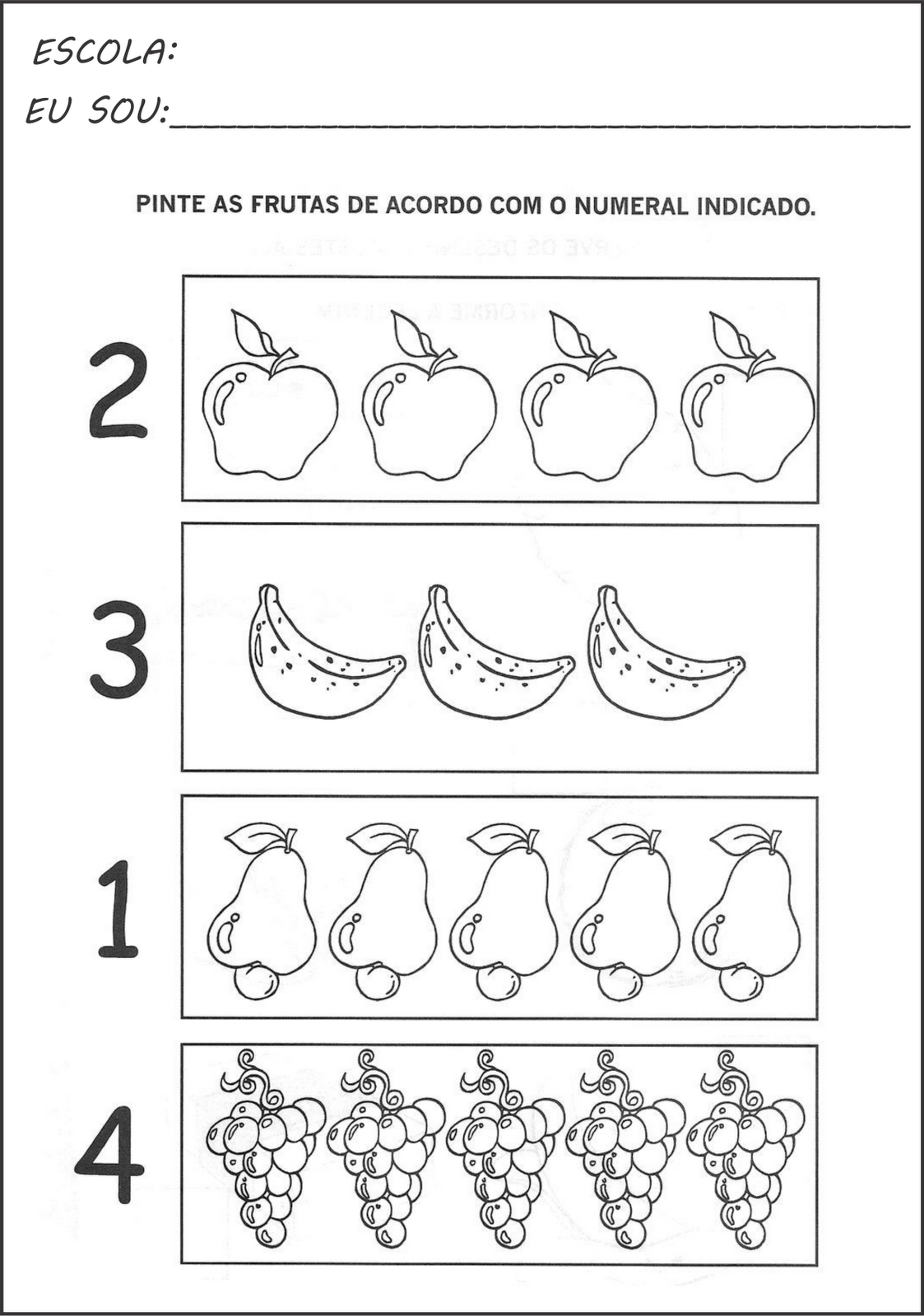 